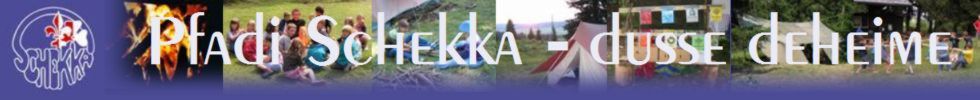 AnmeldungHiermit melde ich mich bei der Pfadiabteilung Schekka, die der Pfadibewegung Schweiz (PBS) und der Pfadi Kanton Bern (PKB) angeschlossen ist, an.Vorname / Name:		Strasse / Nummer:		PLZ / Wohnort:		Telefonnummer/Natel:		E-Mail:		Geburtsdatum:		Schulklasse:	___________________________________________________________AHV Nr.:	_________________________________________________Einheit:Wir klären uns bereit, unsere Tochter / unseren Sohn regelmässig zum Besuch der Aktivitäten anzuhalten, sowie den in Rechnung gestellten Jahresbeitrag pünktlich zu überweisen. Der Jahresbeitrag für Juli bis Juni wird jährlich an der Hauptversammlung festgesetzt.Unterschrift des Kindes	Unterschrift der ElternOrt:		Datum:	Bitte dieses Anmeldeformular mit einem Passfoto für den Pfadiausweis an die Adressverwaltung der Abteilung schicken: E-Mail: adressverwaltung@pfadischekka.ch Postadresse: Melu / Daniela Pfäuti-Dilger, Bahnhofmatte 32, 3312 Fraubrunnen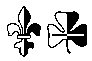 Pfadi SCHEKKA	              PC-Konto3303 Jegenstorf	              34-3281-0 	        Internet:www.pfadischekka.chEinwilligung zur Veröffentlichung von Foto- und Videoaufnahmen und Weitergabe von Daten an Wohngemeinden und LotteriefondsLiebe Eltern, Liebe PfadisFoto- und VideoaufnahmenDas Fotografieren und die anschliessende Veröffentlichung der Bilder und Videos sind längst zu einem alltäglichen Vorgang geworden. Unabhängig von urheberrechtlichen Überlegungen besteht bei Fotos und Videos das Recht am eigenen Bild. Dies bedeutet, dass die abgebildeten Personen in der Regel darüber entscheiden, ob und in welcher Form ein Bild aufgenommen und veröffentlicht werden darf. (Eidgenössischer Datenschutz- und Öffentlichkeitsbeauftragter; EDÖB).Auch bei der Pfadi Schekka ergeben sich viele Momente in denen Fotos oder Videos entstehen, sei es bei einer Aktivität, an einem Anlass oder während eines Lagers. Gerne würden wir hiermit euer Einverständnis einholen, dass wir die entstandenen Fotos oder Videos auf unserer Homepage (www.pfadischekka.ch) sowie auf den Accounts der Pfadi Schekka in den sozialen Medien (Facebook, Instagram) veröffentlichen dürfen. Selbstverständlich werden nur gute Fotos veröffentlicht. Zudem werden keine Adressangaben oder reale Namen dazugeschrieben. Wir würden uns freuen, wenn wir für alle Pfadis das Einverständnis bekommen könnten.Die Einwilligungen gelten ohne zeitliche Begrenzung und sind jederzeit schriftlich mit Wirkung für die Zukunft widerrufbar. Unterschrift des Pfädelers 	Unterschrift der ElternOrt:		Datum:	 Scharena (Biber) Luna Plena (Wölfli) Pegasus (Pfadis) Bäreried (Pfadis)Sind bereits Geschwister bei der Pfadi Schekka? 	  JaSind bereits Geschwister bei der Pfadi Schekka? 	  Ja Nein